中共安徽财经大学管理科学与工程学院委员会文件院党字〔2018〕1号中共安徽财经大学管理科学与工程学院委员会2017-2018第二学期党建工作要点2018年是全面贯彻落实党的十九大精神的开局之年，是实施“十三五”规划的关键之年，本学期，在校党委的领导下，以习近平新时代中国特色社会主义思想为指导，认真学习宣传贯彻党的十九大精神，紧紧围绕学校第六次党代会确立的奋斗目标和主要任务，坚持以提升组织力为重点，全面加强党的建设，创新组织活动形式，突出文化育人加强思想政治工作，全面深化作风建设和学风建设，推进学院民主管理，全面提高党建工作水平，为实施“新经管”建设工程发挥作用。    一、认真抓好政治理论学习，全面加强思想建设    1、根据学校党委工作要点和学习安排，制定好学院党委中心组、教工和党员学习计划，坚持抓好分层次学习，采取个人自学、集中学习和组织研讨等方式，深刻学习领会习近平新时代中国特色社会主义思想，学习党的十九大、十九届二中、三中全会精神，做到学以致用，学用结合，推动工作发展。    2、扎实开展“不忘初心、牢记使命”主题教育。根据学校党委部署，制定主题教育实施方案，抓好教育各环节的组织实施，深入推进“两学一做”学习教育常态化制度化。    3、注重制度建设，推进党建工作规范发展。学院党委从全面从严治党战略角度，加强党建制度建设，全面推进党建工作规范化。    4、调动支部工作积极性，创造性地实施每月主题党日活动，强化党员“四个意识”，增强党员“四个自信”。    二、坚持以提升组织力为重点，全面加强组织建设    1、按照全面从严治党的要求，继续坚持和完善学院党政联席会议制度、党政例会制度、党委会制度，坚持领导班子民主生活会制度和“三重一大”问题民主决策制度，完善领导班子内部民主议事、民主监督机制，充分发挥领导班子整体效能，提高工作效率和领导能力，努力创建务实、创新、高效、清廉的领导班子。   2、大力提升党支部的组织力。进一步加强对支部活动的指导和检查，强化党内组织生活规范，建立约束和激励机制，增强党组织的凝聚力、向心力、战斗力；强化对党支部委员尤其是支部书记的关心、指导、激励、监督，加强对党支部书记培养、培训，提升支部书记的工作能力、水平。    3、实施“党员模范先锋工程”，充分发挥共产党员先锋模范作用。通过大力实施“党员模范先锋工程”，要求每名党员在本职岗位上做模范、当先锋、作表率。在“七一”前夕，认真组织开展党员党性评议分析会议，评选表彰一批先进基层党组织、优秀党务工作者、优秀共产党员。    4、要认真做好党员发展工作。合理制订发展党员计划，抓好学院分党校对入党积极分子党课培训工作，重视在青年教师和优秀大学生中培养发展对象，严格按新《党章》《中国共产党发展党员工作细则》规定的要求，按计划、程序和党员标准,认真做好发展党员工作，做好党员系统的更新及毕业党员的关系转接工作。     三、突出文化育人，全面加强思想政治工作     1、进一步加强和改进师德师风建设。组织开展“三倡导三促进”活动，大力倡导学习，促进综合素质提升；大力倡导爱心，促进学生成长成才；大力倡导奉献，促进工作效能提高。认真宣传贯彻国家和学校教师职业道德规范，落实师德师风“一票否决”制，建立完善教师职业道德规范的监督指导体系，通过随机听课、定期查课通报等发现和查处师德师风问题，引导广大教师牢记教书育人神圣使命，担起学生健康成长指导者和引路人的责任。进一步增强教师教书育人的责任担当，以德立身、以德立学、以德施教。注重发掘师德师风先进典型，组织开展“我最喜爱老师评选”，表彰师德师风先进教师，营造教书育人的良好氛围。本学期召开师德师风座谈会一次。    2、进一步落实全国全省高校思想政治工作会议精神，重点对学生进行习近平新时代中国特色社会主义思想和“中国梦”为主要内容的理想信念教育，组织开展纪念改革开放40周年活动，加强中国共产党史、中华人民共和国史、改革开放史和社会主义发展史和校史教育，进一步增强四个自信。    3、进一步加强中华优秀传统文化教育、革命传统文化教育、社会主义先进文化教育，组织学生开展“相约安财图书馆，诵读经典好书”活动、学院首届文化艺术节活动、学生文化社团活动，加强文化熏陶，以文化人以文育人，引导学生学会学习、学会做人、学会做事，培养学生健全人格。    4、落实意识形态工作的主体责任，确保意识形态安全。落实意识形态责任制度，牢牢把握正确的政治方向。实施每月一次意识形态风险点排查工作，发现问题，及时处理。加强报告会、研讨会、讲座论坛的管理，加强课堂教学、微信群、QQ群管控工作，严格执行宣传报导审核制度。本学期至少召开一次专题研究意识形态工作座谈会，学院领导至少向校党委做一次意识形态工作汇报。     5、加强调研，提升思想政治工作针对性。组织对全院学生进行思想状况调查，召开学生思想调研座谈会，了解掌握学生思想动态有针对性地开展好学生思政工作。做好宣传引导工作，切实加强网络建设，维护好学院网站和管工青年先锋微信平台，做好网络阵地建设。心理健康教育、生命教育和安全法纪教育等。    四、以基层党组织标准化建设为契机，提升党建工作水平    1、按照基层党组织标准化建设要求，学院党委和各党支部制定工作计划，推动党建工作顺利开展。本年度所有党支部完成达标工作。2、完善党员学习制度、保障党员活动场所和经费、创新党员活动形式，全面推进实施党支部标准化建设。强化学生公寓党员工作站职能，依托工作站开展党员活动，使党员学习活动制度化、规范化、科学化。3、进一步严肃党内政治生活。严格执行党内组织生活制度，认真落实党员主题活动日，督促党支部落实“三会一课”、民主评议党员等党内组织生活制度，开好民主生活会和组织生活会。4、做好党员表彰工作。挖典型，找模范，鼓励广大党员充分发挥战斗堡垒作用和先锋模范作用，选拔在各个领域表现突出的党员组成管工学院优秀党员宣讲团，弘扬正气、树立标杆。    五、深入开展党风廉政建设，切实改进工作作风1、抓好党风廉政教育，提高党员教师的廉洁自律意识，组织开展学生廉洁教育活动，培养学生的廉洁规矩意识。2、坚持民主集中制，认真落实“三重一大”制度，实行党务政务公开，接受群众监督；认真做好评奖评优、项目推荐等监督申诉工作，对投诉和反映的问题及时办理、及时反馈、及时查处。3、建立健全领导干部联席基层机制，及时了解和处理师生反映情况。六、加强统战群团工作，努力创建文明和谐学院1、积极做好统战工作。健全统战对象信息，关心和明确联系民主党派对象，召开两次座谈通报会，征求意见，通报信息。抵御利用宗教对高校进行渗透并做好反传销工作。2、发挥学院第一届教代会执行委员会的作用，定期召开会议，积极动员教职员工参与学院民主管理，维护和保障教职工的合法权益，支持学院依法行政；落实学院一届一次教代会学院解决的各项提案的工作，为学院的发展做好协调工作。3、配合学校做好学校第六届教代会暨第十届工代会的工作。 4、配合学院开展师德师风教育和教学科研活动，促进教师队伍建设。提高教师素质，树立教师形象，提升学院声誉。 5、做好关心关怀教职工的工作，增强工会的凝聚力。积极参加学校组织和自发开展的各种文体活动，促进学院精神文明建设。6、重视关工委工作，邀请有专长的老同志在学生第二课堂和新教师成长方面进行指导。7、重视学生成长，做好群团工作。本学期继续把工作重点放在学生思想政治培养上，及时掌握学生思想动态，做好共青团改革，推进班团一体化建设，全面落实“党建带团建”。积极开展素质提升教育和专业引导教育，以学生考研为抓手，多管齐下抓好学风建设，利用好新媒体平台，结合青年学生的兴趣点，采取线上线下相结合的方式开展活动。加强就业创业工作，制定激励政策让师生投身于各类创新创业活动中去。七、强化安全防范意识，强化安全稳定工作    成立安全稳定领导小组，制定紧急事件处理预案，做好学生突发事故处理工作。加大安全检查力度，做好安全稳定排查长效机制。做好心理问题学生、家庭经济困难学生、少数民族学生等重点人群思想教育工作。定期召开安全稳定会议，对于出现问题的个人及科室要严肃处理。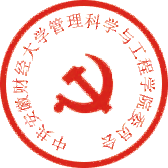 中共安徽财经大学管理科学与工程学院委员会                                2018年3月29日